Publicado en Donostia-San Sebastián el 15/09/2016 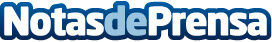 Las tecnologías para la empresa del futuro se analizarán el próximo 30 de septiembre en San SebastiánTecnologías relacionadas con Industry 4.0, la inteligencia de mercados o soluciones móviles para la empresa, se presentarán en el 20º Congreso Anual SPYRO organizado por la compañía informática en colaboración con OracleDatos de contacto:Gabinete de Comunicación943223750Nota de prensa publicada en: https://www.notasdeprensa.es/las-tecnologias-para-la-empresa-del-futuro-se Categorias: Nacional País Vasco Eventos Software Recursos humanos Otras Industrias Innovación Tecnológica http://www.notasdeprensa.es